SEMINARIOper gli studenti delle lauree triennali e magistrali di ingegneriaIntroduzione a MatlabDott. Riccardo Zamolo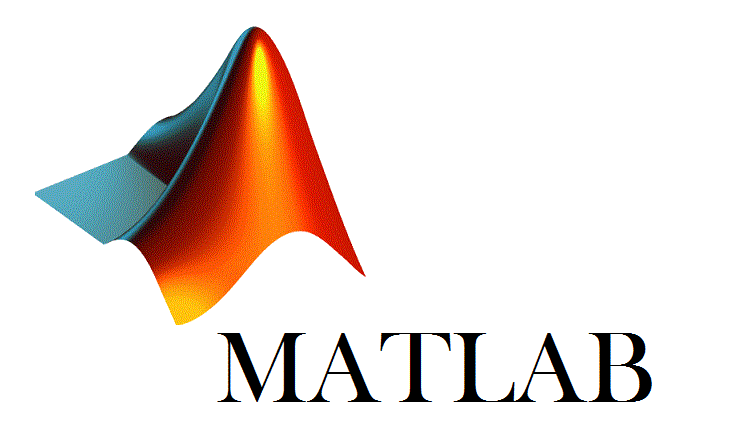 mercoledi’ 5 dicembre, ore 17:15- 19:00, aula H ed. C1mercoledi’ 12 dicembre, ore 17:15-19:00, aula H ed. C1Per informazioni: prof. Sergio Carrato (carrato@units.it)